Главная страница сайтаСкриншоты от 27.11.2016Домены сайта: оздоровление-развитие-детей.рф и breath-of-life.ru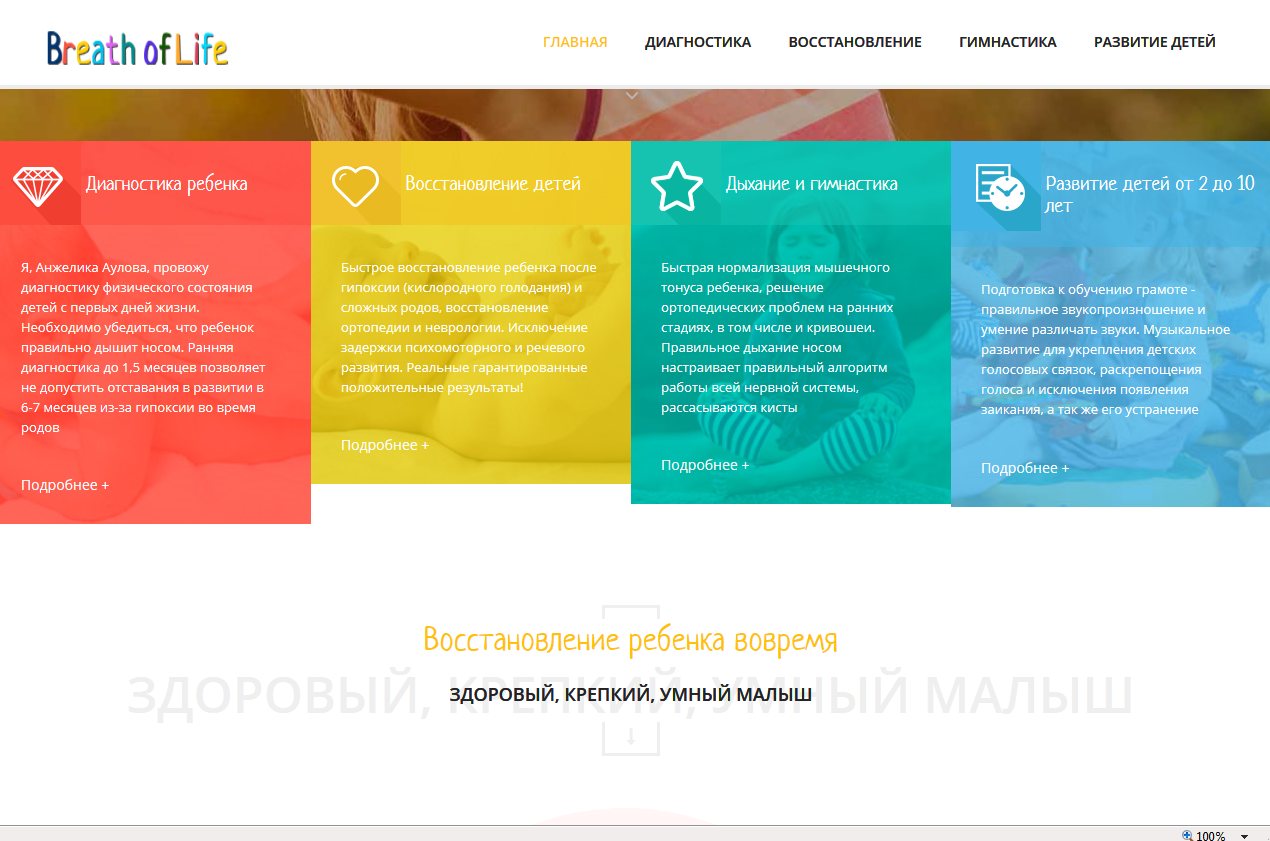 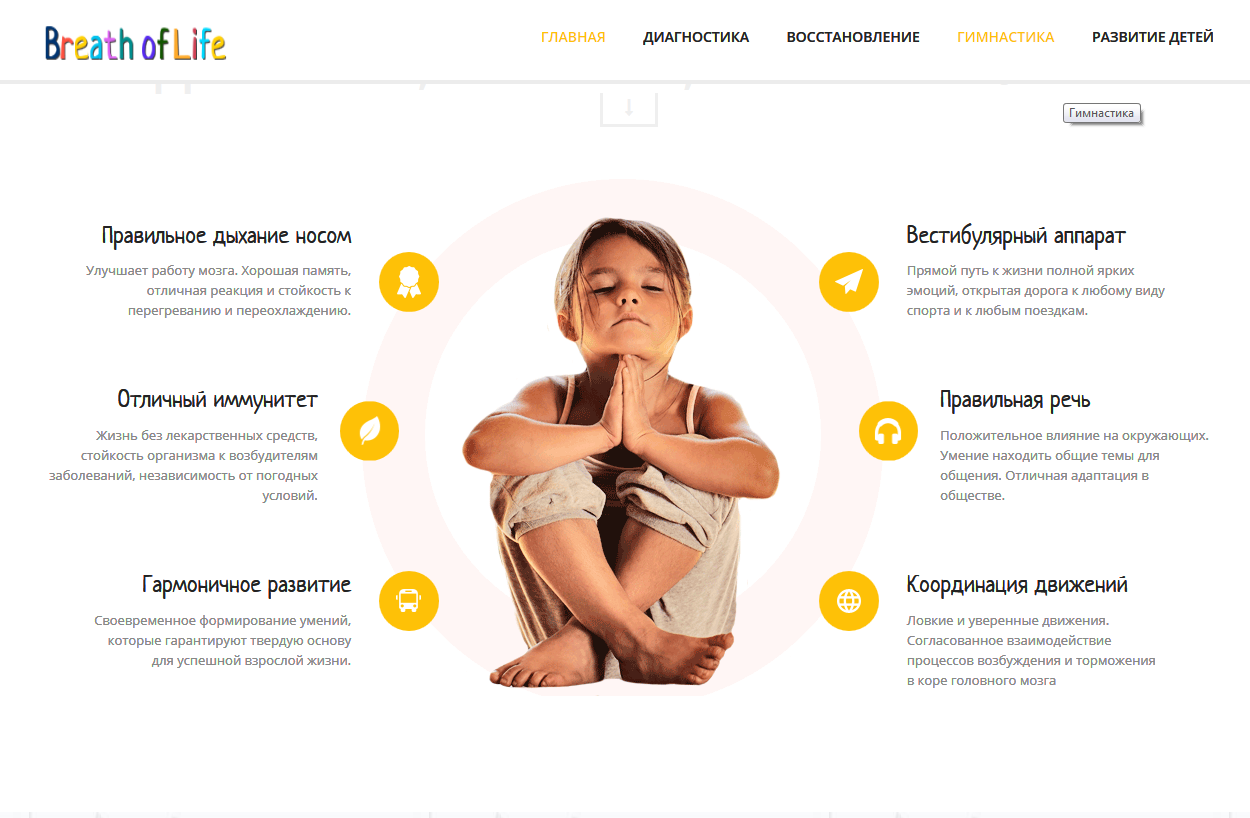 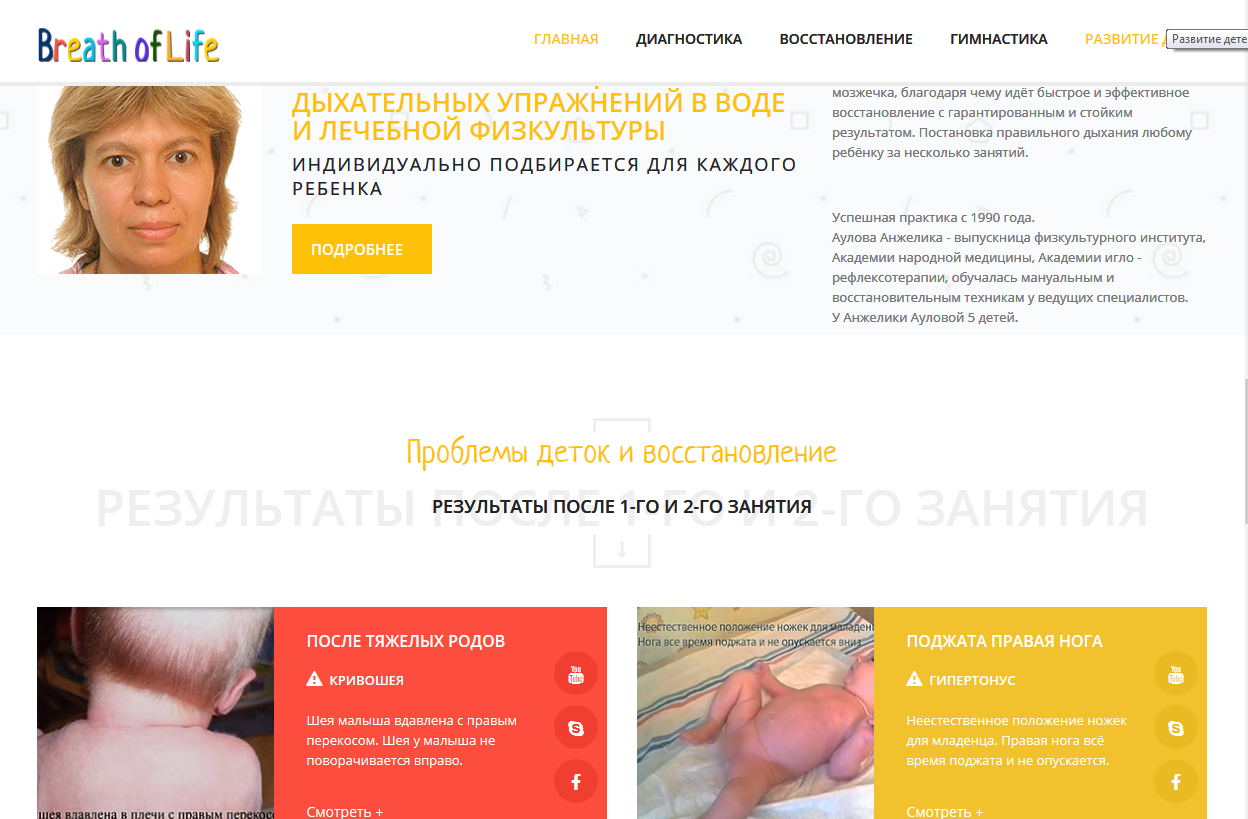 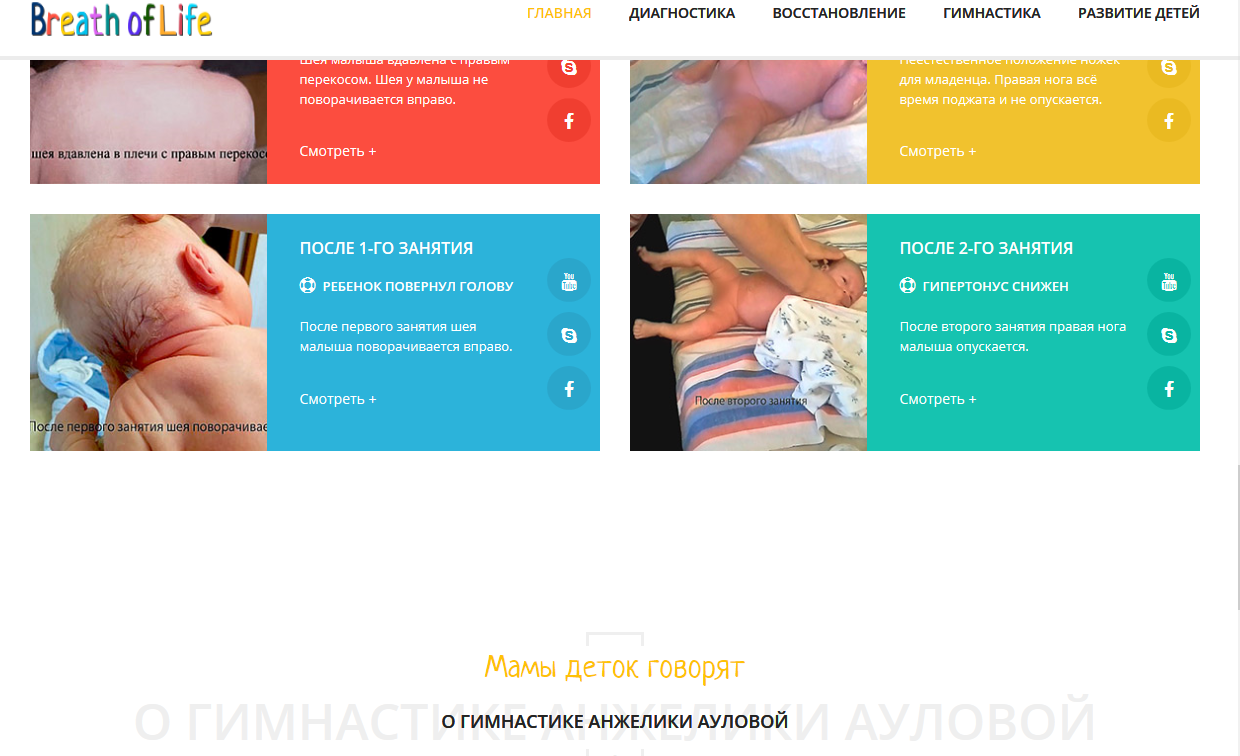 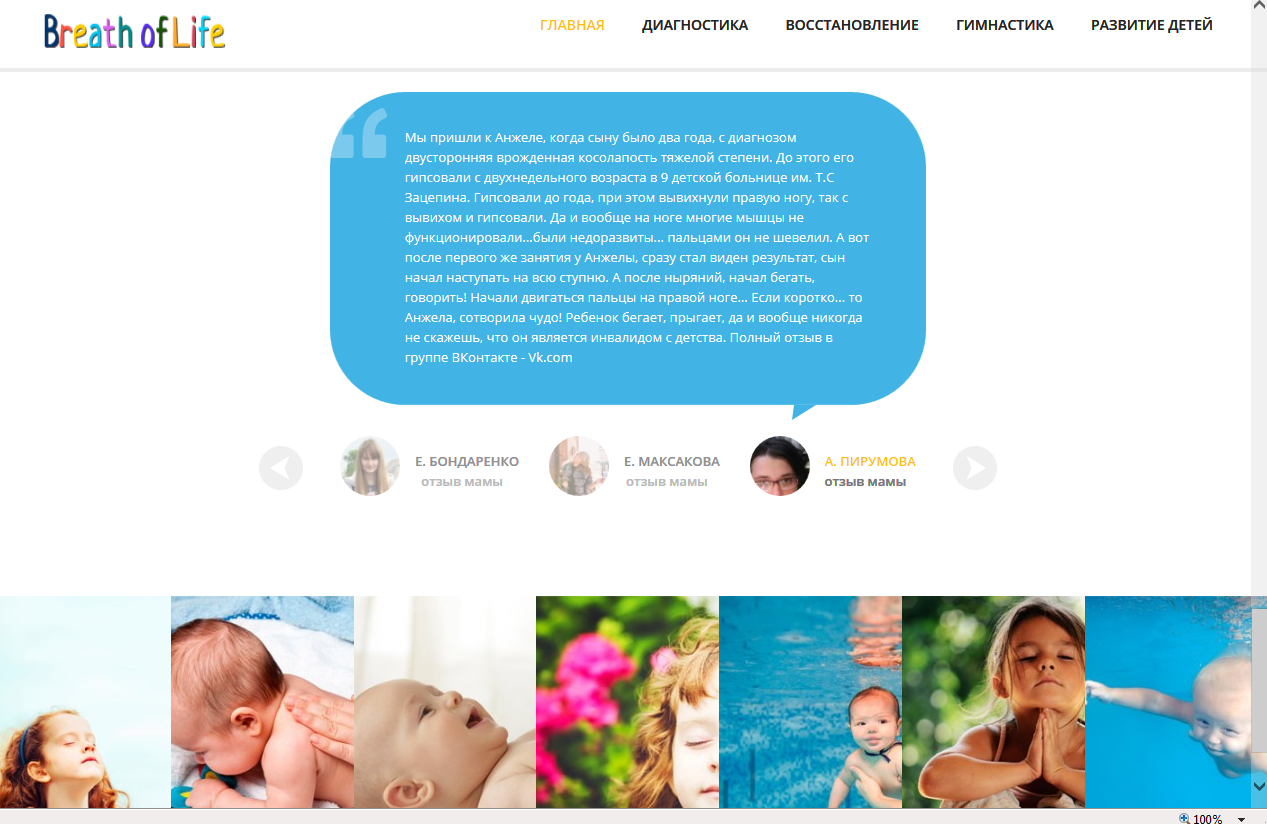 